Garantijas talons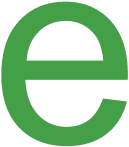 Pirkuma prece: 	Pirkuma datums: 	Garantija derīga līdz: 	Pārdevējs: e-skuteri.lvAtbildīgā persona: Dāvids Burmistrovs             		(paraksts)Pircējs: 				(paraksts)Garantijas talonsPirkuma prece: 	Pirkuma datums: 	Garantija derīga līdz: 	Pārdevējs: e-skuteri.lvAtbildīgā persona: Dāvids Burmistrovs             		(paraksts)Pircējs: 				(paraksts)